Model Investment Club of Northern Virginia (MicNOVA)DC Chapter of Better Investing Minutes for the October 10, 2023 (Online Meeting) Members Present: Sheryl Patterson, Arvind Krishna, Ty Hughes, Gladys Henrikson, Janet Lewis, Pat Onufrak, Jo Murphy, Maskey Krishnarao, Patrick Smith, Baskar Arumugam, Members Absent: Kathy Emmons, Paul O’MaraProxies for Members: NoneVisitors/New Attendees Present: Andrew, Fred Beckmann, Paul Doku, AD, Carol Cuddihy, Lisa Faustin, Raj Satyanarayana, Carmen Dudley, Allan Foster, Robert Beatty, Kevin Judson, Patsy, Caller 01Ty led the meeting. He welcomed guests including newcomers, stated the club’s purpose & objectives, displayed the BI Disclaimer and followed the meeting agenda.Secretary’s Report – ArvindSept. 12, 2023 Meeting Minutes report was presented by Arvind. No corrections were addressed in the draft minutes. Jo made the motion to accept minutes, which was seconded. The final Minutes as accepted are now posted in the Bivio folder.   Treasurer’s Report – GladysGladys presented the Treasurer’s Report, which was accepted. The report indicated availability of $3,091 in cash; $73,365 in cash + securities; Market Value $123,891; Unrealized Gain $53,545. A Motion was made to accept Treasurer’s Report, which passed. Final Treasurer’s report is filed in Bivio. Gladys mentioned that members’ monthly contribution to the Portfolio are running behind for some members – makeup the differences to account for deposits of at least $30/month. Deposits to Fidelity, instructions, are provided in Bivio.   Education & New Stock Presentation Timetable for 2023 - 2024 – Sheryl & GladysPartners are requested to identify their 2023 - 2024 Education and Stock Presentation titles for the next 3 months in advance, so that Carol Cuddihy can submit them onto our BI webpage. Education: - Using the BI Stock Screener to find Great Stocks in Targeted Industries - by GladysGladys presented a session on “Using the BI Stock Screener” as adapted from “Search & Sort Using Better Investing Screener,” by Marion Michel, Bite of BINC, May 2023. She showed US Sector Performance YTD (9/23) and MicNova Portfolio’s diversification as of Oct 2023. She demonstrated how to access BI Screeners through Home Page Magnifying Glass, which leads to three types of Screeners for Stocks. She also showed availability of tutorials on how to use screening tools.New Stock Presentation: Cummins Inc. - CMI –  by Patrick SmithCummins is world’s largest diesel engine manufacturer; publicly traded since 1947 and $33.64 billion Capitalization. Cummins operates in 5 Business Segments – Engines, Components, Power Systems, Distribution and Accelera (New Power). SSG Quarterly figures showed sales are up 31.2% and EPS up 2.2%. Average P/E is 13.7 and Current P/E is 12.8. Closing price on 9/29/23 - $228.46. SSG shows that CMI is in the “BUY” range. Buy price to satisfy US/DS of 3 to 1and 15% total return is $198.9. The 52 week low price was $201.3.Stock Watcher Quarterly Reports Presented:  There were 4 stock watchers’ reports: Apple – Paul (Presented by Sheryl & Ty) – Recommend “Hold” Buy Range: $139 - $161FND – Pat – Recommend “Hold” MNST – Gladys – SSG shows “Buy”, at $52.95 on 9/29/23NVEE – Maskey – SSG shows “Buy” but recommended to “Sell”Stock Watchers (Please share the Online SSG with all MICNOVA members going forward)Watch List Stocks Review – by TyTy recommended to consider the Average P/E value for the SSG Rate of Return projections for each stock. Gladys recommended to put Cummins. Sheryl will check the latest action on INMD. Ty indicated that the club should consider more Small & Mid Cap stocks to evaluate. He also recommended to consider COSTCO.Current MICNOVA Portfolio Review: by TyTy made a comprehensive presentation of club’s Portfolio review as of 10/10/2023, which included data from resources – BIVIO Net Asset Value Report; Performance Report (Investment Account Manager); Better-Investing Reports, Portfolio Evaluation Review Technique (PERT) Report and Summary; and Manifest Investing Dashboard. Apple & Microsoft have produced good returns. GNRC has been a loser. Overall portfolio IRR - 21.6, doing well this year. GNRC, PYPL, FND & CLFD are in the “Buy” range. Manifest Investing high PAR is for WAL, SSD and GNTX. Keep an eye on the price volatility of GNRC.  Manifest-Investing Low PAR values are for stocks – Adobe, Apple and VRTX. Ty recommended to look for positive revenue trends over the next 2 Qtrs. – GNRC & CLFD.Decision Buys/Sells: PartnersThe Club made the MOTION to sell all NVEE shares (currently at $96) and put the proceeds along with available cash to buy some other stock later. The motion passed and the club sold all shares of NVEE stock. Janet made the motion to buy Tractor Supply for $1,300. Sheryl made the motion to sell all shares of FND.Member Questions and other Decisions: NoneNext Month Meeting Reminders – November 14, 2023: 2023 BI and Community Events & AnnouncementsSchedule:  New Stock Presentation, Planning and Monthly Meeting ChairFor Future Education Topics:
See BI Ticker Talk, Stock-Up, and Learning Modules for ideasNext 3 Months - RemindersSchedule:  Education Topics For 2024   Please go to BI Website’s Ticker Talk, Stock-Up, and Volunteer 4-Bits to find good topics for your Education Schedule.  Provide your schedule and topic 3 months in advance.MicNOVA Portfolio and Stock Watchers: Updated with closing prices as of  10/26/2023 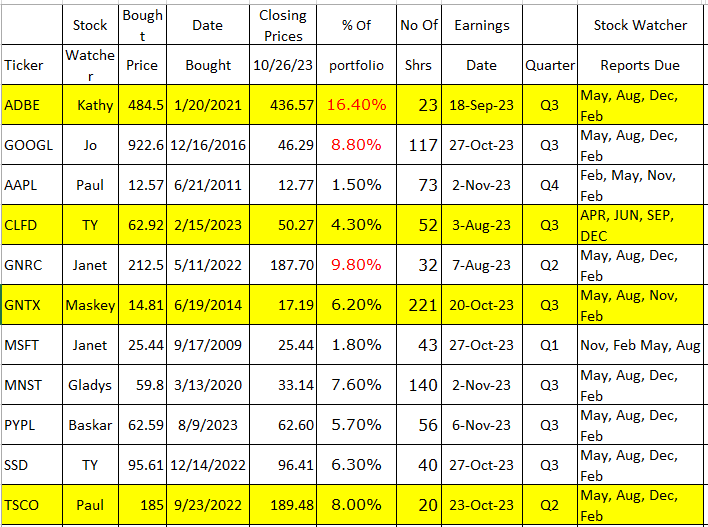 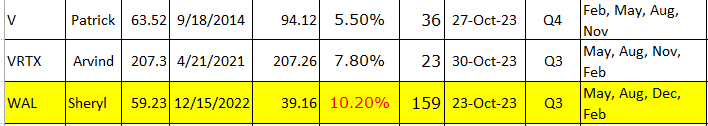 Meeting Adjourned: At 9 PM by TyMinutes Submitted by Arvind Krishna; Portfolio Stocks’ Earnings Calendar updated by Maskey KrishnaraoEducationTopic: Paul O’MaraNew Stock PresentationSTOCK:   ACMR Inc A - Semiconductors & Semiconductor Equipment (NASDAQ - Market CAP $1B)  ArvindStock Watcher Reports DueStock Watchers ( Please share the Online SSG with all MicNOVA members):ClearfieldGentexTyMaskeyPortfolio ReportsTyWatch List ReportsSherylTue Oct 17 2023 12:00 - 01:00 PM ESTFidelity Presentation for MicNOVA - by Parker Willis, CFPFinancial Consultant703-893-1008 ext. 52022

Zoom(See your email for Instructions on how to join the session).Tue Oct 17 2023 07:30 - 09:00 PM(Third Tuesdays of Month)Money Matters Book Discussion.   Book: The Long View: Revisiting The Four Pillars of Investing by William BernsteinOnline via GTM: You can also dial in using your phone.United States: +1(646) 749-3122One-touch: tel:+16467493122,,804623085#Access Code: 804-623-085Wed Oct 18  07:00 - 09:00 PMWed Nov 15 07:00 - 09:00 PM(3nd Wednesdays of Month)MCMC Monthly Meetinghttps://global.gotomeeting.com/join/745127301You can also dial in using your phone.(For supported devices, tap a one-touch number below to join instantly.)United States: +1 (872) 240-3311- One-touch: tel:+18722403311,,745127301#Access Code: 745-127-301Monday, Oct 23, 2023
8:30-9:30p Eastern
4-BITS for Volunteers, BI Website, ”Volunteer Resources”Sheryl Patterson and Ionnie McNeill, will talk about “Finding, Recruiting, and Retaining Volunteers”Thursday, Oct 26, 20238:00 PM - 9:30 PM EasternDeep Dive Series: Discounted Cash Flow (DCF)
DCF Series: Part 1  Online Only.Register Online at BetterInvesting Events PageThursday, Nov 2, 20238:00 PM - 9:30 PM EasternDeep Dive Series: Discounted Cash Flow (DCF)
DCF Series: Part 2  Online Only.Register Online at BetterInvesting Events PageSat Oct 28 09:30 - 03:30 PMSSG Class Part 1 - Online Only.   Sat Nov 4 09:30 - 03:30 PMSSG Class Part 2 - Online OnlyFri Nov 3 2023 08:00 - 09:00 PMDC Chapter Director MeetingMon Nov 6 2023 07:00 - 08:15 PMDigging into BI MagazineRegistration URL: https://register.gotowebinar.com/rt/6574788583850753036Webinar ID:729-893-259Tue Nov 14 07:00 - 09:00 PM(2nd Tuesdays of Month)MicNOVA Monthly Meeting Onlinehttps://global.gotomeeting.com/join/251997157You can also dial in using your phone.United States: +1 (312) 757-3121Access Code: 251-997-157 Oct 18 - 22 2023 (different days and times)San Francisco Chapter - 3 Fall Seminars.  Please go to San Francisco Chapter Events on BI Website to register“Using Better Investing Online Tool to make me a better investor”“VISA - Is this a stock for you”“3 tools to enhance investing skills”Beginning Sep 2023 - Every 2nd Sat 09:30 AM - 11:45 AM“Learn to Earn - Series” each month.  Florida Chapter presents.NameEducationNew Stock PresentationConduct MicNOVA Monthly MeetingConduct MicNOVA Planning Meeting1Patterson, Sheryl5/9/232/13/2412/12/2312/5/232Hughes, James (Ty)*1/9/2404/11/2310/10/2310/3/233Krishnarao, Maskey2/13/24  12/12/235/9/23/Baskar5/2/23Jo4Krishna, Arvind7/11/2311/14/238/8/238/1/235Arumugam, Baskar9/12/231/9/246/13/236/3/236Henrikson, Gladys10/10/237/11/231/9/241/2/247Murphy, Josephine(Jo)*8/8/236/13/237/11/237/4/238Emmons, Elinor(Kathy)4/11/233/12/249/12/239/5/239Smith, Patrick12/12/2310/10/233/12/243/5/2410Onufrak, Patricia6/13/238/08/232/13/242/6/2411O’Mara, W. Paul11/14/2309/12/2311/14/2311/7/2312Lewis, Janet3/12/245/9/234/11/234/4/2313Ober, AndrewDec 2023EducationPatrick SmithDec 2023New StockMaskeyJan 2024New StockBaskarJan 2024EducationTyFeb 2024New StockSherylFeb 2024EducationMaskey